A N U N Ț               In data de 25.11.2017, la ora 10.00, în sala D 018 din cadrul facultății de Inginerie Mecanică și Mecatronică, situată în Splaiul Independenței, nr. 313, sector 6, va avea loc ședința de dezbatere și susţinere publică a tezei de doctorat cu titlul STUDY ON PERFORMANCE, EMISSIONS AND COMBUSTION CHARACTERISTICS OF A DIESEL ENGINE FUELED WITH BIODIESEL, elaborată de domnul AL – DUHAIDAHAWI HAMZAH MOHANAD,în domeniul fundamental  STIINŢE INGINEREȘTI, domeniul de doctorat    INGINERIE MECANICĂ,  componenţa comisiei fiind următoarea:Teza poate fi consultata la Biblioteca Universitatii Politehnica din Bucuresti, situată in localul din Splaiul Independentei nr. 313 									Data: 25.10.2017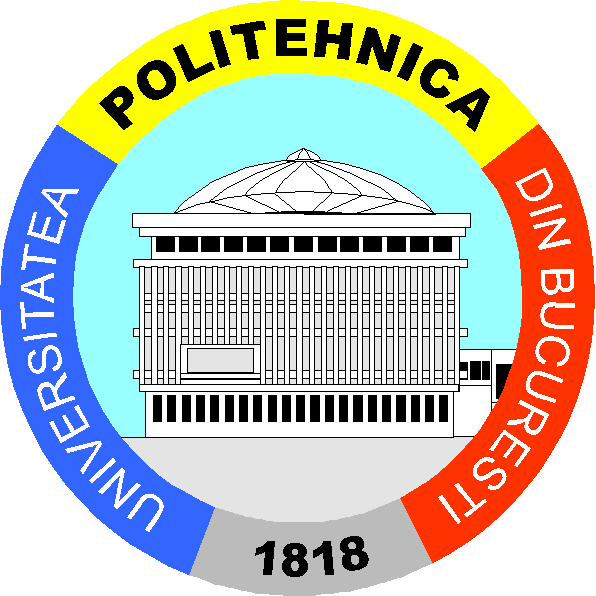 MINISTERUL EDUCAŢIEI NAȚIONALE Universitatea POLITEHNICA din BucureştiSplaiul Independenţei nr.313, Bucureşti - 060042, ROMÂNIA  Telefon: 021 318 10 00; Fax:  021 318 10 01Înregistrat ca operator de date cu caracter personal sub nr. 3291NUMELE ŞI PRENUMELE CALITATEA Prof.dr.ing. ALEXANDRU DOBROVICESCUPREŞEDINTE Prof.dr.ing. MIHAIL VIOREL BĂDESCUCONDUCĂTOR DE DOCTORATProf.dr.ing. RADU CHIRIACMEMBRUProf.dr.ing. GEORGES DESCOMBESMEMBRUProf.dr:ing. NICOLAE BURNETEMEMBRU